ПОЛІСЬКИЙ ЛЦЕЙ УШОМИРСЬКОЇ СІЛЬСЬКОЇ РАДИПРОТОКОЛзасідання педагогічної ради 23.02.2024                                          с. Поліське                                        №9Голова Нагорняк В.В.Секретар Шуневич А.М.Присутні:  32 особи (список додано до протоколу)ПОРЯДОК ДЕННИЙПро вибір підручників для 7 класу закладів загальної середньої освіти (доповідач Нагорняк В.В., директор ліцею)1. СЛУХАЛИ:Нагорняка В.В. з інформацією про вибір підручників для 7 класу закладів загальної середньої освіти, який запропонував педагогічним працівникам на розгляд перелік електронних версій оригінал-макетів підручників для 7 класу на 2024-2025 навчальний рік, керуючись листом Міністерства освіти і науки України  від 26.01.2024 №1/1472-24 "Про забезпечення виконання наказу МОН від 02 жовтня 2023 року № 1186 (зі змінами)" та з метою організації прозорого вибору підручників та посібників для учнів 7 класу «Нової української школи» і педагогічних працівників ліцею, які будуть працювати в 7-х класах в наступному 2024-2025 навчальному році, ознайомились на веб-сайті Інституту модернізації змісту освіти з електронними версіями оригінал-макетів підручників та посібників для 7 класу й здійснили безпосередній вибір посібників для 7 класу  і заповнили спеціальну форму вибору підручників в програмі «КУРС:Школа» (ІСУО). Проаналізувавши прогнозовану кількість 7-х класів у ліцеї у 2024-2025 навчальному році та потребу в підручнику для вчителя, запропонував замовити 35 комплектів підручників для учнів та 2 комплекти для вчителів.ВИСТУПИЛИ:УХВАЛИЛИ:Керуючись Порядком конкурсного відбору підручників (крім електронних) та посібників для здобувачів повної загальної середньої освіти та педагогічних працівників для здійснення вибору підручників та посібників за електронними версіями оригінал-макетів, враховуючи волевиявлення педагогічних працівників замовити такі підручники та навчальні посібники для 7 класу: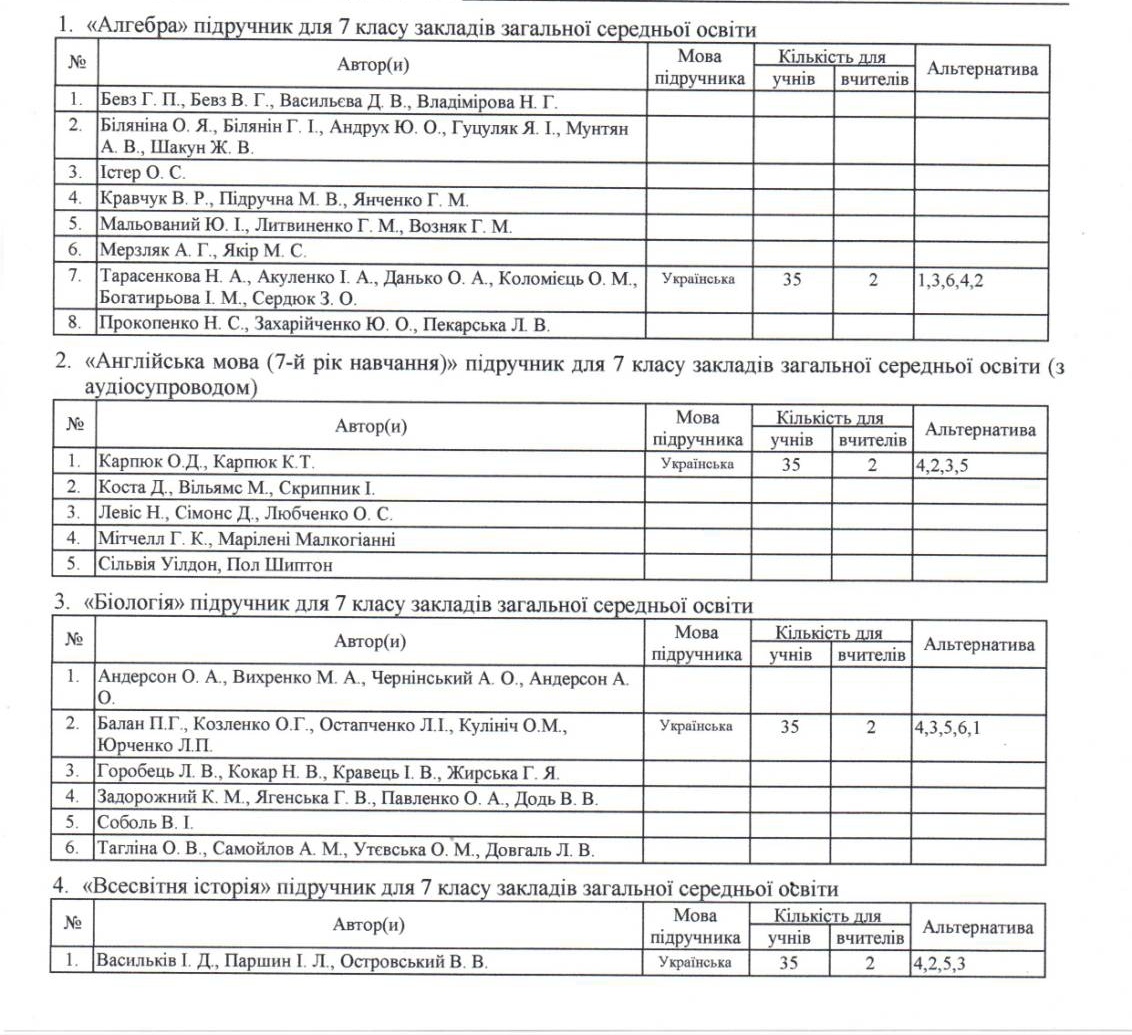 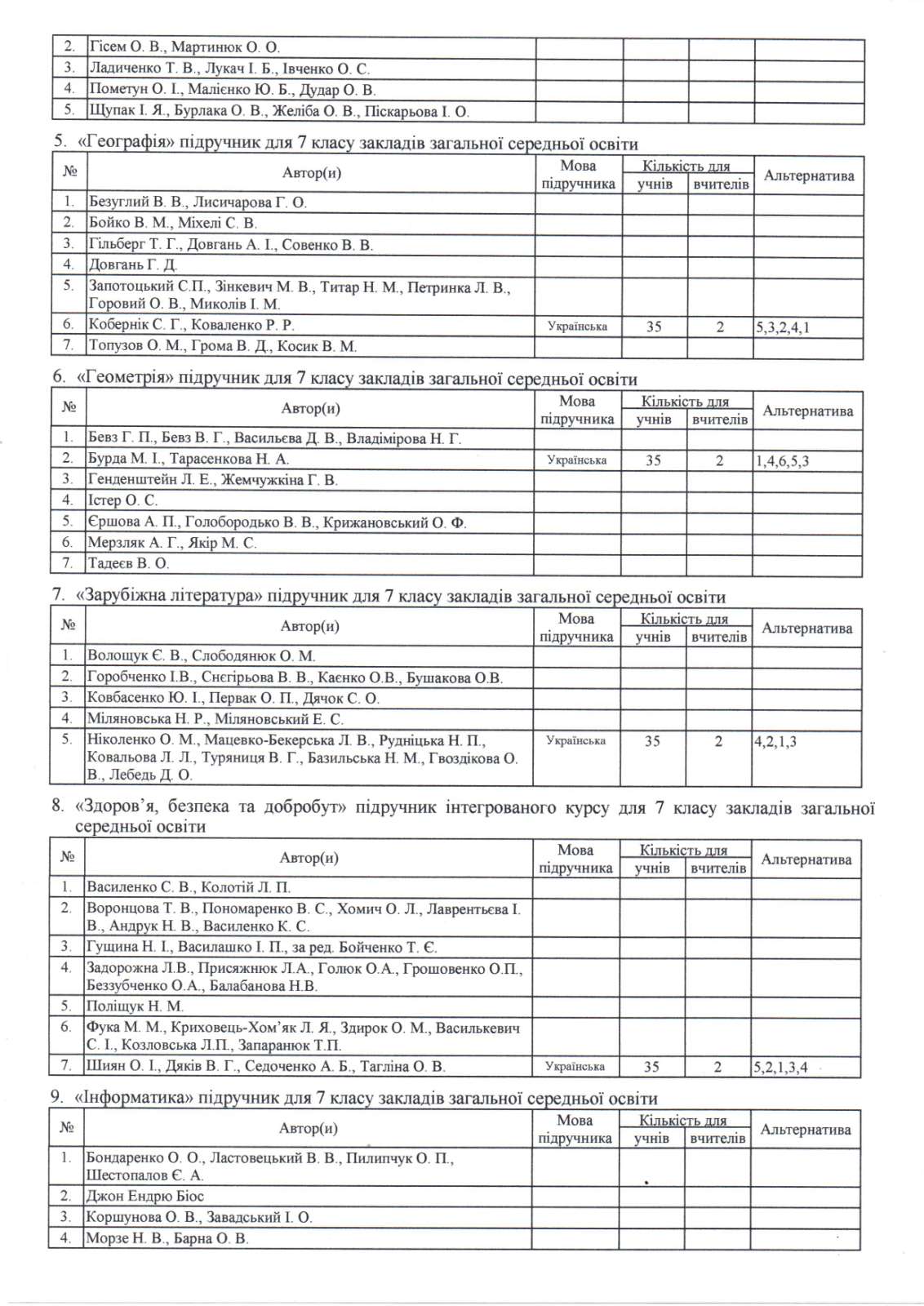 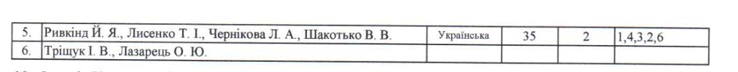 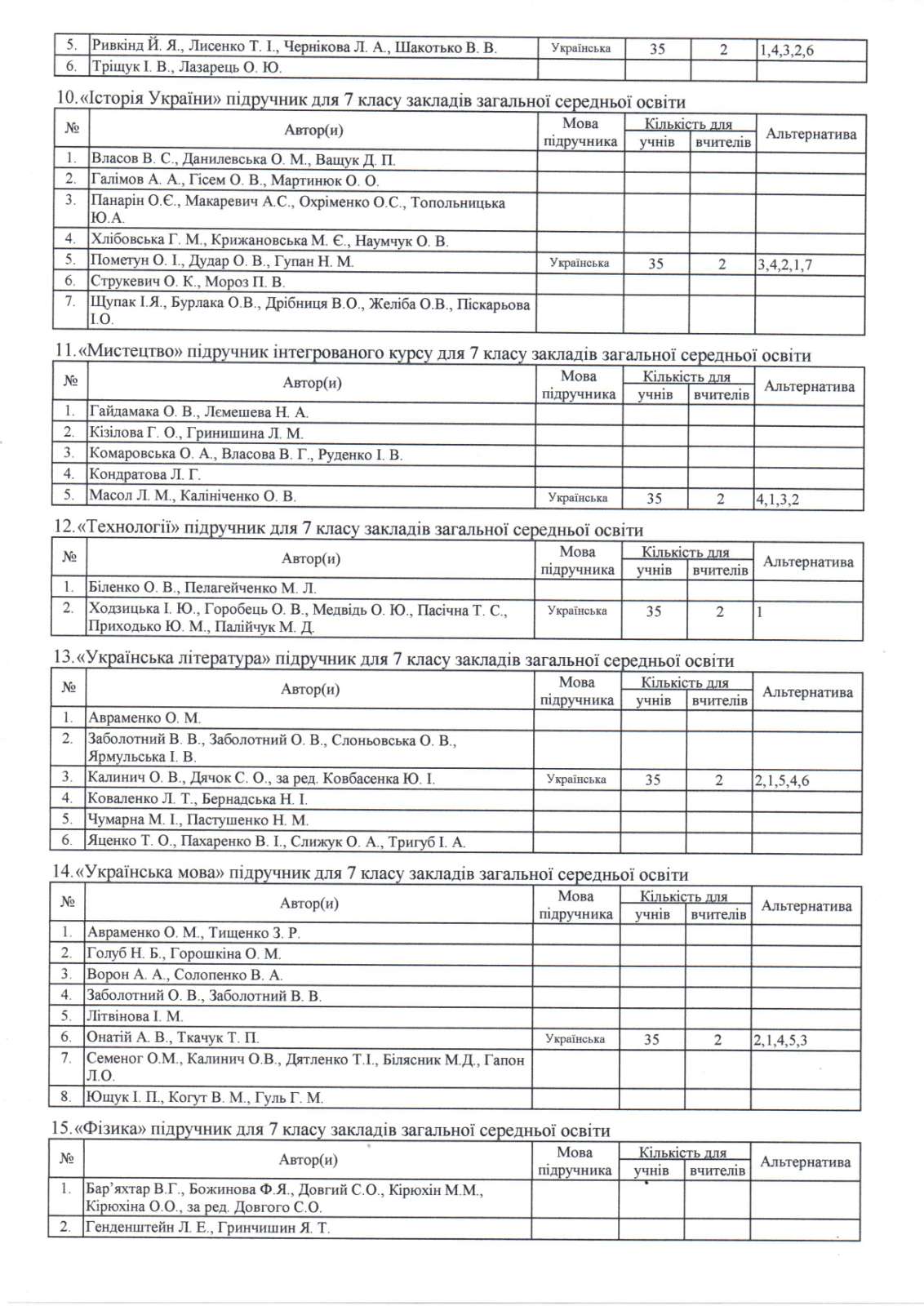 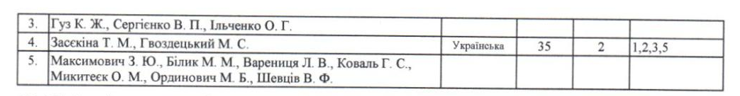 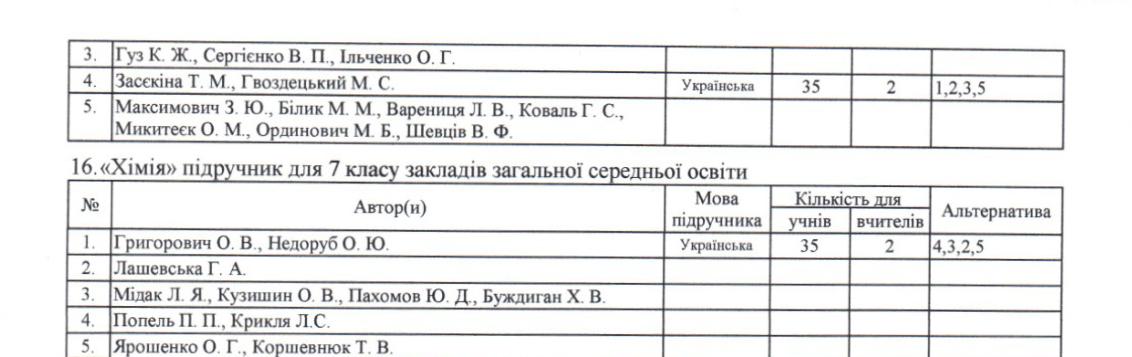 Оприлюднити протокол педагогічної ради 08.03.2024 на сайті ліцею.Голова педагогічної ради                                              Володимир НАГОРНЯКСекретар                                                                           Анастасія ШУНЕВИЧДодатокСПИСОК ПЕДАГОГІЧНИХ ПРАЦІВНИКІВАлимова Н.Г.Башинська Г.А.Білошицька А.О.Білошицький А.В.Васильчук О.М.Вигівська А.С.Вовк О.В.Войтенко Л.П.Герасимчук О.В.Жмаченко Л.П.Існюк Ю.М.Каленська В.О.Кириленко Л.В.Клиновська І.І.Макстмова О.П.Мошківська А.П.Наумчук А.О.Омельченко А.С.Отрошко В.М.Прокопчук Л.А.Рєпкіна І.О.Савчук Т.С.Свицельська Т.М.Свіцельський В.А.Симоненко Т.М.Соловйова Л.Ф.Трохимчук Юлія ВалеріївнаХоменко А.В.Хомчук Н.Ю.Чобану Л.В.Шваб.Ю.Ю.Шуляренко Н.Й.Прізвище, ініціали та фах вчителяНазва підручника для 7 класу ЗЗСОЗапропоновані авториМаксимова О.П., вчитель математикиАлгебраТарасенкова Н.А. та іншіМаксимова О.П., вчитель математикиГеометріяБурда М.І., Тарасенкова Н.А.Отрошко В.М., вчитель англійської мовиАнглійська мова Карпюк О.Д., Карпюк К.Т.Шуляренко Н.Й., вчитель біологіїБіологіяБалан П.Г. та іншіКаленська В.О., вчитель історіїВсесвітня історіяВасильків І.Д. та іншіКаленська В.О., вчитель історіїІсторія УкраїниПометун О.І. та іншіКаленська В.О., вчитель географіїГеографіяКобернік С.Г., Коваленко Р.Р.Соловйова Л.Ф., вчитель зарубіжної літературиЗарубіжна літератураНіколенко О.М.Кириленко Л.В., вчитель основ здоров’яЗдоров’я, безпека та добробутШиян О.І. та іншіГерасимчук О.В., Чобану Л.В., вчителі інформатикиІнформатикаРивкінд Й.Я. та іншіШваб Ю.Ю., Гуцалюк С.О., вчителі мистецтваМистецтвоМасол Л.М., Калініченко  О.В.Вигівська А.С., вчитель технологійТехнологіїХодзицька І.Ю. та іншіСоловйова Л.Ф., Шуневич А.О., вчителі української мови та літературиУкраїнська літератураКалинич О.В. та іншіСоловйова Л.Ф.,Шуневич А.О., вчителі української мови та літературиУкраїнська моваОнатій А.В., Ткачук Т.П.Котенко Д.В., вчитель фізикиФізикаЗасєкіна Т.М., Гвоздецький Т.С.Нагорняк В.В., вчитель хіміїХіміяГригорович О.В., Недоруб О.Ю.